Дополнительна общеразвивающая программа«ПЕРВЫЕ ШАГИ В МЕДИЦИНУ»АННОТАЦИЯ К ОБРАЗОВАТЕЛЬНОЙ ПРОГРАММЕПрограмма актуальна для детей, интересующихся медициной, направлена на ознакомление с основами медицинских знаний, формирование ценности здоровья, овладение практическими навыками здоровьесбережения. Она расширяет представления о профессиях в области здравоохранения. Набор на программу общедоступный.Программа ориентирована на детей, желающих расширить свой кругозор в области медицины и естественных наук, существенным образом с ней связанных. Новизна программы определяется тем, что она объединила теоретические сведения из анатомии, физиологии, гигиены, медицины, основ безопасности жизнедеятельности и психологии. В рамках программы обучающиеся приобретут полезные знания о строении и функционировании организма человека, способах сохранения и укрепления здоровья, о поведении и действиях в экстремальных ситуациях. Они освоят некоторые практические навыки, которые помогут осознанно относиться к собственному здоровью, оказывать первую помощь пострадавшим. Программа знакомит со взаимосвязями медицины с другими науками, возможностями использования их достижений в здравоохранении.Содержание программы включает тематические разделы «История медицины», «Основы медицинской терминологии», «Строение организма человека», «Болезни человека и меры профилактики», «Основы фармакологии», «Первая помощь», «Профессии в области здравоохранения». В её рамках предусмотрено создание проектов по здоровьесбережению, что способствует развитию склонностей и творческих способностей обучающихся, формированию всесторонне развитой личности. Для поддержания и активизации интереса к программе в образовательный процесс включены занимательные вопросы, интересные факты из истории медицины, сведения о современных достижениях в области здравоохранения. Программа базируется на принципах научности, гуманизации, доступности, занимательности, связи теории с практикой.При поступлении на программу обучающиеся проходят вводную диагностику в форме дистанционной игры «Нооспринт» (дистанция «Первые шаги в медицину»). В течение учебного года дети получают и изучают тематические учебные материалы, выполняют практические, творческие, игровые, контрольные задания. Программой предусмотрено пять контрольных заданий. Дети имеют возможность выбора индивидуального темпа обучения. Они регулярно получают педагогическую помощь и поддержку в освоении материала, информацию о результатах обучения. Для коммуникации используются дистанционные сервисы, электронная почта, Дзен канал, мессенджер Вк. В рамках программы школьники знакомятся с актуальными информационными ресурсами по медицине и здоровому образу жизни, получают практический опыт работы с российским дистанционным интернет-сервисом Online Test Pad, что способствует развитию ИКТ-компетенций.Программа предусматривает участие детей в различных воспитательных мероприятиях (игра «Нооспринт», краевые дистанционные игры «Зимний калейдоскоп» и «Летний калейдоскоп», викторины «День Победы» и «Путешествие по России» и другие). Участники награждаются сертификатами (электронными документами). По итогам освоения программы проводится итоговая аттестация в форме презентации индивидуальных проектов по здоровьесбережению. Обучающимся, освоившим дополнительную общеразвивающую программу «Первые шаги в медицину» и прошедшим итоговую аттестацию, выдается документ об обучении установленного образца: Свидетельство об обучении (электронный документ). Данные документы пополняют индивидуальные портфолио обучающихся.Цель программы – развитие у обучающихся интереса медицине, формирование ценности здоровья, навыков здоровьесбережения, воспитание гуманизма, ориентация на профессии в области здравоохранения.Задачи программы:Личностные:развивать у обучающихся интерес к медицине и наукам, связанным с ней;формировать ценностное отношение к научным знаниям;формировать личностно-ценностное отношение к здоровью, приверженность здоровому образу жизни;воспитывать гуманизм;формировать культуру труда, аккуратность, терпение, умение доводить работу до конца;развивать интерес к образовательным событиям естественнонаучной направленности, к мероприятиям по здоровьесбережению и популяризации здорового образа жизни;развивать творческие способности;формировать экологическую культуру;воспитывать культуру общения;воспитывать информационную культуру.Предметные:ознакомить обучающихся с историей медицины;ознакомить с медицинской и фармакологической терминологией в рамках содержания программы;учить правильно применять медицинскую и фармакологическую терминологию;расширить и углубить знания обучающихся по анатомии, физиологии, гигиене, основам безопасности жизнедеятельности, психологии;формировать представления о заболеваниях основных систем органов организма человека в рамках содержания программы;формировать представления о профилактике основных систем органов организма человека в рамках содержания программы;ознакомить с правилами, приёмами оказания первой помощи в рамках содержания программы;развивать умения, навыки оценивания режима дня, образа жизни, привычек и их влияния на здоровье человека.Метапредметные:развивать логическое, алгоритмическое, абстрактное, комбинаторное мышление;развивать умение планировать познавательную деятельность;развивать умение устанавливать межпредметные связи медицины с другими науками;развивать способность применять полученные знания, умения, навыки в практической деятельности, повседневной жизни;развивать навыки проектной деятельности;развивать коммуникативные навыки;развивать умение работать с различными информационными источниками;развивать ИКТ-компетенции.Ожидаемые результатыЛичностные:повышение интереса к медицине и профессиям в области здравоохранения;ценностное отношение к научным знаниям;ценностное отношение к жизни, здоровью и здоровому образу жизни;гордость за достижения российской науки в области медицины;качественное, ответственное выполнение практических, творческих, игровых, контрольных заданий, предусмотренных программой;повышение мотивации к участию в образовательных событиях естественнонаучное направленности, в мероприятиях по здоровьесбережению и популяризации здорового образа жизни;использование приобретенных знаний и умений в повседневной жизни для сохранения и укрепления здоровья;использование приобретенных знаний и умений для определения личной позиции по отношению к вредным привычкам и здоровьеразрушающему поведению.Метапредметные:умение планировать учебную деятельность в соответствии с поставленными задачами и условиями, реализовывать намеченный план;развитие навыков поиска, анализа, синтеза и интерпретации информации;умение оценивать результаты учебной деятельности, делать выводы;умение использовать компьютерные и коммуникационные технологии как инструмент достижения целей;умение выполнить и презентовать индивидуальный проект по здоровьесбережению.Предметные:знания и представления об истории медицины;знания медицинской и фармакологической терминологии в рамках содержания программы;умения правильно применять медицинскую и фармакологическую терминологию в рамках содержания программы;знания анатомии, физиологии, гигиены, основ безопасности жизнедеятельности, психологии в рамках содержания программы;представления о заболеваниях основных систем органов организма человека в рамках содержания программы;представления о профилактике заболеваний основных систем органов организма человека в рамках содержания программы;знания о правилах, приёмах оказания первой помощи в рамках содержания программы;умения, навыки оценивания режима дня, образа жизни, привычек и их влияния на здоровье человека.Учебно-тематический план Обозначения: ВК - входной контроль, ТА - текущая аттестация, К/р - контрольная работа, ИА - итоговая аттестация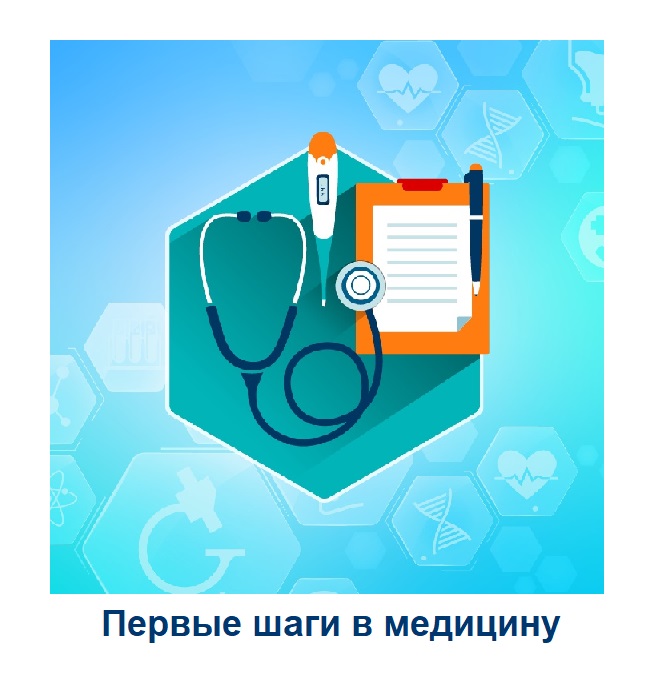 Педагог дополнительного образования: Устюгова Елена НиколаевнаНаправленность: Естественно-научнаяУровень: ОзнакомительныйПродолжительность обучения: 1 годФорма обучения: Заочная с применением дистанционных образовательных технологийОсобые условия для поступления: НетСроки начала обучения: 15.10.2024Расписание занятий: 1 раз в неделю по 4 часаВозраст обучающихся: 13-18 летКоличество обучающихся для поступления: 25Количество групп: 1Участники программы: Учащиеся Пермского краяМесто проведения занятий: дистанционноНаименованиеразделовВсего, час.в т.ч.в т.ч.Форма контроляНаименованиеразделовВсего, час.ТеорияПрактикаФорма контроляИстория медицины422ВКОсновы медицинской терминологии844ТА (К/р)Строение организма человека1284ТА (К/р)Болезни человека и меры профилактики562828ТА (К/р)ТА (К/р)Основы фармакологии844ТА (К/р)Первая помощь1284ТА (К/р)Профессии в области здравоохранения1248ТА (К/р)Проект по здоровьесбережению (презентация проектов)844ИАИтого по ДОП1206258